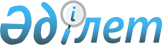 О внесении изменений и дополнений в постановление Правительства Республики Казахстан от 27 июня 2007 года № 536
					
			Утративший силу
			
			
		
					Постановление Правительства Республики Казахстан от 26 сентября 2008 года № 894. Утратило силу постановлением Правительства Республики Казахстан от 11 ноября 2010 года № 1189

      Сноска. Утратило силу постановлением Правительства РК от 11.11.2010 № 1189 (вводится в действие с 01.01.2011).      Правительство Республики Казахстан ПОСТАНОВЛЯЕТ: 



      1. Внести в постановление Правительства Республики Казахстан от 27 июня 2007 года № 536 "Об утверждении Программы повышения инвестиционной культуры и финансовой грамотности населения Республики Казахстан на 2007-2009 годы" (САПП Республики Казахстан, 2007 г., № 21, ст. 243) следующие изменения и дополнения: 



      в заголовке и в пункте 1 цифры "2009" заменить цифрами "2011"; 



      в пункте 2 слова "Министерству финансов Республики Казахстан" заменить словами "Агентству Республики Казахстан по регулированию деятельности регионального финансового центра города Алматы (по согласованию)"; 



      пункт 3 исключить; 



      в Программе повышения инвестиционной культуры и финансовой грамотности населения Республики Казахстан на 2007-2009 годы, утвержденной указанным постановлением: 



      в заголовке цифры "2009" заменить цифрами "2011"; 



      в разделе "1. Паспорт": 

      в строке "Наименование Программы" цифры "2009" заменить цифрами "2011"; 

      в строке "Срок реализации (этапы)" цифры "2009" заменить цифрами "2011"; 

      строку "Объемы и источники финансирования Программы" изложить в следующей редакции: 

"                                                                   "; 



      в разделе "2. Введение": 

      в абзаце первом перед словами "годы (далее - Программа)" цифры "2009" заменить цифрами "2011"; 



      в разделе "6. Необходимые ресурсы и источники их финансирования": 

      цифры "800 000 000" заменить цифрами "600 000 000"; 

      слова "2007-2009 годы - 6 191 431 000 тенге (2008 год - 2 695 715 500 тенге, 2009 год - 2 695 715 500 тенге)" заменить словами "2007-2011 годы - 3 993 220 500 тенге (2008 год - 697 505 000 тенге, 2009 год - 900 000 000 тенге, 2010 год - 900 000 000 тенге, 2011 год - 895 715 500 тенге)"; 



      в разделе "7. Ожидаемый результат от реализации Программы": 

      в абзаце четвертом: 

      слова "в 2007 году не менее, чем 2 раза" заменить словами "в 2007 году не менее, чем в 1,5 раза"; 

      после слов "в 10 раз" дополнить словами ", в 2010 году - не менее, чем в 15 раз, в 2011 году - не менее, чем в 20 раз"; 

      в абзаце пятом слова "в 2008 году - не менее, чем на 40 %, в 2009 году - не менее, чем на 60 %" заменить словами "в 2008 году - не менее, чем на 30 %, в 2009 году - не менее, чем на 40 %, в 2010 году - не менее, чем на 60 %, в 2011 году - не менее, чем на 80 %"; 

      в абзаце шестом: 

      слова "в 2007 году не менее, чем на 10 %" заменить словами "в 2007 году не менее, чем на 15 %"; 

      после слов "в 2009 году - не менее, чем на 30 %" дополнить словами ", в 2010 году не менее, чем на 40 %, в 2011 году - не менее, чем на 50 %"; 

      в абзаце седьмом слова "в 2007 году не менее, чем на 20 %, в 2008 году - не менее, чем на 40 %, в 2009 году - не менее, чем на 60 %." заменить словами "в 2007 году не менее, чем на 10 %, в 2008 году - не менее, чем на 20 %, в 2009 году - не менее, чем на 40 %, в 2010 году - не менее, чем на 60 %, в 2011 году - не менее, чем на 80 %."; 

      в абзаце восьмом слова "в 2009 году - не менее, чем на 80 %." заменить словами "в 2009 году - не менее, чем на 50 %, в 2010 году - не менее, чем на 60 %, в 2011 году - не менее, чем на 80 %."; 

      в абзаце девятом слова "в 2007 году - не менее, чем на 40 %, в 2008 году - не менее, чем на 60 %, в 2009 году - не менее, чем на 80 %" заменить словами "в 2007 году - не менее, чем на 20 %, в 2008 году - не менее, чем на 40 %, в 2009 году - не менее, чем на 60 %, в 2010 году - не менее, чем на 80 %, в 2011 году - не менее чем на 100 %"; 



      раздел "8. План мероприятий по реализации Программы" изложить в следующей редакции:             " 8. План мероприятий по реализации Программы 

       Примечание: расшифровка аббревиатур: 

МФ            - Министерство финансов Республики Казахстан 

МОН           - Министерство образования и науки Республики Казахстан 

МЭБП          - Министерство экономики и бюджетного планирования 

                Республики Казахстан 

МКИ           - Министерство культуры и информации Республики 

                Казахстан 

НБ            - Национальный Банк Республики Казахстан 

АРДФРЦА       - Агентство Республики Казахстан по регулированию 

                деятельности регионального финансового центра города 

                Алматы 

АФН           - Агентство Республики Казахстан по регулированию и 

                надзору финансового рынка и финансовых организаций 

АФК           - ассоциация финансистов Казахстана 

АО "Холдинг   - акционерное общество "Казахстанский холдинг по 

"Самрук"        управлению государственными активами "Самрук" 

АО "Казпочта" - акционерное общество "Казпочта" 

      Объемы финансирования на 2008-2011 годы будут уточняться при формировании республиканского бюджета на соответствующий финансовый год". 



      2 . Настоящее постановление вводится в действие со дня подписания.       Премьер-Министр 

      Республики Казахстан                       К. Масимов 
					© 2012. РГП на ПХВ «Институт законодательства и правовой информации Республики Казахстан» Министерства юстиции Республики Казахстан
				Объемы и источники 

финансирования 

Программы 3 993 220 500 тенге за счет республиканского 

бюджета, в том числе: 

в 2007 году - 600 000 000 тенге, 

в 2008 году - 697 505 000 тенге, 

в 2009 году - 900 000 000 тенге, 

в 2010 году - 900 000 000 тенге, 

в 2011 году - 895 715 500 тенге № Мероприятие Форма 

завершения Ответ- 

ственные 

за испол- 

нение Срок 

испол- 

нения Предпола- 

гаемые 

расходы 

(в тыс. 

тенге) Источники 

финанси- 

рования 1 2 3 4 5 6 7 2007 год 
1.  Определение целевых групп для создания и продвижения единой 

рекламной кампании информационного воздействия на население 1.  Определение целевых групп для создания и продвижения единой 

рекламной кампании информационного воздействия на население 1.  Определение целевых групп для создания и продвижения единой 

рекламной кампании информационного воздействия на население 1.  Определение целевых групп для создания и продвижения единой 

рекламной кампании информационного воздействия на население 1.  Определение целевых групп для создания и продвижения единой 

рекламной кампании информационного воздействия на население 1.  Определение целевых групп для создания и продвижения единой 

рекламной кампании информационного воздействия на население 1 Определить целевые 

группы потребите- 

лей услуг фондового 

рынка для создания 

и продвижения 

единой рекламной 

кампании информаци- 

онного воздействия 

на население, 

учитывающей особен- 

ности каждой из 

целевых групп 

(возраст, пол, 

душевой и совокуп- 

ный доход, стиль 

жизни, бизнес- 

статус, социальный 

статус семьи и т.д.) Информация 

в Прави- 

тельство 

Республики 

Казахстан МФ 

(созыв), 

АРДРФЦА, 

НБ (по 

согла- 

сованию) 2007 

год 30 000 Средства 

республи- 

канского 

бюджета 2 Разработать общую 

PR-концепцию, 

единый стиль, 

учитывающие особен- 

ности каждой из 

целевых групп Информация 

в Прави- 

тельство 

Республики 

Казахстан МФ 

(созыв), 

АРДРФЦА, 

АФК (по 

согла- 

сованию), 

АФН (по 

согла- 

сованию) 2007 

год 14 250 Средства 

республи- 

канского 

бюджета 2. Инструменты пропаганды возможностей инвестирования 

свободных средств 2. Инструменты пропаганды возможностей инвестирования 

свободных средств 2. Инструменты пропаганды возможностей инвестирования 

свободных средств 2. Инструменты пропаганды возможностей инвестирования 

свободных средств 2. Инструменты пропаганды возможностей инвестирования 

свободных средств 2. Инструменты пропаганды возможностей инвестирования 

свободных средств 3 Составить медиа- 

план рекламной 

кампании по 

освещению возможно- 

стей инвестирования 

свободных средств 

населения Информация 

в Прави- 

тельство 

Республики 

Казахстан МФ 

(созыв), 

АРДРФЦА, 

АФК (по 

согла- 

сованию), 

НБ (по 

согла- 

сованию), 

АФН (по 

согла- 

сованию) 2007 

год 13 922 Средства 

республи- 

канского 

бюджета 4 Разработать и 

произвести видео- 

и аудиорекламу, 

информационные 

сюжеты, специализи- 

рованные программы 

и передачи на 

телевидении и радио 

с участием профес- 

сиональных работни- 

ков рынка ценных 

бумаг, специалистов 

соответствующих 

уполномоченных 

государственных 

органов, видных 

экономических 

деятелей, в том 

числе зарубежных Информация 

в Прави- 

тельство 

Республики 

Казахстан МФ 

(созыв), 

АРДРФЦА, 

АФК (по 

согла- 

сованию), 

НБ (по 

согла- 

сованию), 

АФН (по 

согла- 

сованию) 2007 

год 34 360 Средства 

республи- 

канского 

бюджета 5 Разработать дизайн 

для полиграфии и 

наружной рекламы 

возможностей 

вложения денежных 

средств населения Информация 

в Прави- 

тельство 

Республики 

Казахстан МФ 

(созыв), 

АРДРФЦА, 

АФК (по 

согла- 

сованию) 2007 

год 6 900 Средства 

республи- 

канского 

бюджета 6 Произвести и 

разместить телепе- 

редачи и ролики на 

государственном и 

русском языках 

по вопросам 

инвестирования в 

ценные бумаги Информация 

в Прави- 

тельство 

Республики 

Казахстан МФ 

(созыв), 

АРДРФЦА, 

АФК (по 

согла- 

сованию), 

НБ (по 

согла- 

сованию) 2007 

год 102 320 Республи- 

канский 

бюджет 7 Принять участие в 

передачах на теле- 

видении и радио, 

посвященных 

вопросам инвести- 

рования сбережений 

населения в ценные 

бумаги Информация 

в Прави- 

тельство 

Республики 

Казахстан МФ 

(созыв), 

АРДРФЦА, 

АФК (по 

согла- 

сованию), 

НБ (по 

согла- 

сованию), 

АФН (по 

согла- 

сованию) 2007 

год Не 

требуются 8 Разместить 

рекламные модули, 

статьи, материалы 

в прессе, посвящен- 

ные вопросам 

инвестирования 

денежных средств 

населения в ценные 

бумаги Информация 

в Прави- 

тельство 

Республики 

Казахстан МФ 

(созыв), 

АРДРФЦА, 

АФК (по 

согла- 

сованию), 

НБ (по 

согла- 

сованию), 

АФН (по 

согла- 

сованию) 2007 

год 20 612 Республи- 

канский 

бюджет 9 Произвести и 

распространить 

наружную рекламу о 

возможностях 

инвестирования 

денежных средств 

населения в ценные 

бумаги Информация 

в Прави- 

тельство 

Республики 

Казахстан МФ 

(созыв), 

АРДРФЦА, 

АФК (по 

согла- 

сованию), 

акимы 

городов 

Астаны, 

Алматы и 

областей 2007 

год 27 696 Республи- 

канский 

бюджет 10 Произвести и 

распространить 

рекламную и обучаю- 

щую полиграфическую 

продукцию по 

вопросам 

инвестирования 

денежных средств 

населения в ценные 

бумаги Информация 

в Прави- 

тельство 

Республики 

Казахстан МФ 

(созыв), 

АРДРФЦА, 

АФК (по 

согла- 

сованию), 

АФН (по 

согла- 

сованию) 2007 

год 35 000 Республи- 

канский 

бюджет 11 Провести игры и 

викторины на знание 

вопросов фондового 

рынка и инвестиро- 

вания денежных 

средств населения 

в ценные бумаги Информация 

в Прави- 

тельство 

Республики 

Казахстан МФ 

(созыв), 

АРДРФЦА, 

АФК (по 

согла- 

сованию) 2007 

год 3 940 Республи- 

канский 

бюджет 12 Произвести и 

разместить 

интернет-рекламу, 

в том числе создать 

финансовый портал, 

посвященный вопросам 

инвестирования 

денежных средств 

населения в ценные 

бумаги Информация 

в Прави- 

тельство 

Республики 

Казахстан МФ 

(созыв), 

АРДРФЦА, 

АФН (по 

согла- 

сованию), 

АФК (по 

согла- 

сованию) 2007 

год 15 000 Республи- 

канский 

бюджет 3. Создание общедоступной системы просвещения и 

информирования населения 3. Создание общедоступной системы просвещения и 

информирования населения 3. Создание общедоступной системы просвещения и 

информирования населения 3. Создание общедоступной системы просвещения и 

информирования населения 3. Создание общедоступной системы просвещения и 

информирования населения 3. Создание общедоступной системы просвещения и 

информирования населения 13 Организовать и 

обеспечить функцио- 

нирование на базе 

трансфер-агентской 

сети АО "Казпочта" 

информационных 

центров для 

консультационной 

поддержки индивиду- 

альных инвесторов 

и акционеров Информация 

в Прави- 

тельство 

Республики 

Казахстан МФ 

(созыв), 

АРДРФЦА, 

Минис- 

терство 

экономики 

и бюджет- 

ного 

планиро- 

вания, АО 

"Холдинг 

"Самрук" 2007 

год 281 000 Средства 

республи- 

канского 

бюджета 14 Открыть в городе 

Алматы "call-центр" 

по вопросам 

фондового рынка Информация 

в Прави- 

тельство 

Республики 

Казахстан МФ 

(созыв), 

АРДРФЦА, 

МЭБП, АО 

"Холдинг 

"Самрук" 2007 

год 15 000 Республи- 

канский 

бюджет 2008-2011 годы 2008-2011 годы 2008-2011 годы 2008-2011 годы 2008-2011 годы 2008-2011 годы 15 Определение и 

разработка бренда 

Программы повышения 

инвестиционной 

культуры и финансо- 

вой грамотности 

населения Информация 

в Прави- 

тельство 

Республики 

Казахстан АРДФРЦА 2008 

год 3 500 Республи- 

канский 

бюджет 16 Проведение 

исследований по 

программе повышения 

инвестиционной 

культуры и финансо- 

вой грамотности 

населения Информация 

в Прави- 

тельство 

Республики 

Казахстан АРДРФЦА 2008 

год 

2010 

год 

2011 

год 4 600 

  

4 600 

  

4 600 Республи- 

канский 

бюджет 17  Изготовление и 

рассылка 

информационных 

материалов, 

направленных на 

повышение 

инвестиционной 

культуры и финансо- 

вой грамотности 

населения Информация 

в Прави- 

тельство 

Республики 

Казахстан АРДРФЦА, 

АФК (по 

согла- 

сованию), 

НБ (по 

согла- 

сованию), 

АФН (по 

согла- 

сованию) 2008 

год 

2009 

год 

2010 

год 

2011 

год 70 000 

  

20 000 

  

20 000 

  

20 000 Республи- 

канский 

бюджет 18 Производство и 

размещение телеро- 

ликов, телепередач, 

фильмов и радиоро- 

ликов, радиопере- 

дач, направленных 

на повышение 

инвестиционной 

культуры и финансо- 

вой грамотности 

населения Информация 

в Прави- 

тельство 

Республики 

Казахстан АРДРФЦА, 

НБ (по 

согла- 

сованию), 

АФН (по 

согла- 

сованию) 2008 

год 

2009 

год 

2010 

год 

2011 

год 370 205 

  

395 400 

  

390 800 

  

386 515,5 Республи- 

канский 

бюджет 19 Участие в передачах 

на телевидении и 

радио, направленных 

на повышение 

инвестиционной 

культуры и финансо- 

вой грамотности 

населения Информация 

в Прави- 

тельство 

Республики 

Казахстан АРДРФЦА, 

МКИ (по 

согла- 

сованию), 

НБ (по 

согла- 

сованию), 

АФН (по 

согла- 

сованию), 

АФК (по 

согла- 

сованию) 2008 

год 

2009 

год 

2010 

год 

2011 

год Не 

требуются 20 Размещение 

материалов, 

статей в прессе, 

направленных на 

повышение 

инвестиционной 

культуры и финансо- 

вой грамотности 

населения Информация 

в Прави- 

тельство 

Республики 

Казахстан АРДРФЦА, 

акиматы 

областей, 

гг. Алматы 

и Астаны, 

НБ (по 

согла- 

сованию), 

АФН (по 

согла- 

сованию) 2008 

год 

2009 

год 

2010 

год 

2011 

год 60 000 

  

70 000 

  

70 000 

  

70 000 Республи- 

канский 

бюджет 21 Производство и 

размещение наружной 

рекламы, направлен- 

ной на повышение 

инвестиционной 

культуры и финансо- 

вой грамотности 

населения Информация 

в Прави- 

тельство 

Республики 

Казахстан АРДРФЦА, 

НБ (по 

согла- 

сованию), 

АФН (по 

согла- 

сованию) 2008 

год 

2009 

год 

2010 

год 

2011 

год 30 000 

  

60 000 

  

60 000 

  

60 000 Республи- 

канский 

бюджет 22 Создание и поддержка 

специализированного 

Интернет-портала 

www.aksha.kz Информация 

в Прави- 

тельство 

Республики 

Казахстан АРДРФЦА, 

НБ (по 

согла- 

сованию), 

АФН (по 

согла- 

сованию) 2008 

год 

2009 

год 

2010 

год 

2011 

год 4 600 

  

4 600 

  

4 600 

  

4 600 Республи- 

канский 

бюджет 23 Организация и 

обеспечение 

деятельности 

пресс-центра Информация 

в Прави- 

тельство 

Республики 

Казахстан АРДРФЦА, 

НБ (по 

согла- 

сованию), 

АФН (по 

согла- 

сованию) 2008 

год 

2009 

год 

2010 

год 

2011 

год 4 600 

  

15 000 

  

15 000 

  

15 000 Республи- 

канский 

бюджет 24 Организация и 

обеспечение 

деятельности 

информационно- 

образовательных 

центров Информация 

в Прави- 

тельство 

Республики 

Казахстан АРДРФЦА, 

НБ (по 

согла- 

сованию), 

АФН (по 

согла- 

сованию) 2008 

год 

2009 

год 

2010 

год 

2011 

год 80 000 

  

80 000 

  

80 000 

  

80 000 Республи- 

канский 

бюджет 25 Организация и 

проведение 

образовательных 

семинаров для 

населения, 

направленных на 

повышение 

инвестиционной 

культуры и финансо- 

вой грамотности 

населения Информация 

в Прави- 

тельство 

Республики 

Казахстан АРДРФЦА, 

НБ (по 

согла- 

сованию), 

АФН (по 

согла- 

сованию), 

АФК (по 

согла- 

сованию), 

акиматы 

областей, 

гг. Алматы 

и Астаны 2009 

год 

2010 

год 

2011 

год 120 000 

  

120 000 

  

120 000 Республи- 

канский 

бюджет 26 Организация и 

проведение 

семинаров для 

журналистов по 

вопросам повышения 

инвестиционной 

культуры и финансо- 

вой грамотности Информация 

в Прави- 

тельство 

Республики 

Казахстан АРДРФЦА, 

НБ (по 

согла- 

сованию), 

АФН (по 

согла- 

сованию), 

АФК (по 

согла- 

сованию), 

акиматы 

областей, 

гг. Алматы 

и Астаны 2009 

год 

2010 

год 

2011 

год 25 000 

  

25 000 

  

25 000 Республи- 

канский 

бюджет 27 Подготовка 

(приобретение, 

распечатка, 

тиражирование) 

циклов комиксов для 

детей, журналов, 

брошюр для 

взрослых, обзорных 

аналитических 

методических 

материалов, обучаю- 

щих компьютерных 

программ на темы 

повышения 

инвестиционной 

культуры и финансо- 

вой грамотности 

населения и их 

рассылка Информация 

в Прави- 

тельство 

Республики 

Казахстан АРДРФЦА, 

НБ (по 

согла- 

сованию), 

АФН (по 

согла- 

сованию) 2008 

год 

2009 

год 

2010 

год 

2011 

год 70 000 

  

110 000 

  

110 000 

  

110 000 Республи- 

канский 

бюджет 28 Введение элементов 

финансовой 

грамотности в 

познавательно- 

игровой форме для 

детей в возрасте 

10-12 лет 

("Балдырған") Информация 

в Прави- 

тельство 

Республики 

Казахстан МОН 2009 

год 

2010 

год 

2011 

год Не 

требуются 29 Введение факульта- 

тивов по основам 

финансовой 

грамотности для 

детей 13-15 лет 

("Жеткіншек") Информация 

в Прави- 

тельство 

Республики 

Казахстан МОН 2009 

год 

2010 

год 

2011 

год Не 

требуются 30 Введение дисциплины 

об основах финансо- 

вых знаний, прак- 

тических занятий 

для подростков 

16-17 лет 

("Жасөспірім") Информация 

в Прави- 

тельство 

Республики 

Казахстан МОН 2009 

год 

2010 

год 

2011 

год Не 

требуются 31 Введение курсов в 

ВУЗ-ax по изучению 

студентами основ 

работы на фондовом 

рынке за счет 

дисциплин компо- 

нента по выбору Информация 

в Прави- 

тельство 

Республики 

Казахстан МОН 2009 

год 

2010 

год 

2011 

год Не 

требуются за 2007 год 600 000 Республи- 

канский 

бюджет за 2008 год 697 505 Республи- 

канский 

бюджет за 2009 год 900 000 Республи- 

канский 

бюджет за 2010 год 900 000 Республи- 

канский 

бюджет за 2011 год 895 715, 5 Республи- 

канский 

бюджет за 2007-2011 годы 3 993 220,5 Республи- 

канский 

бюджет 